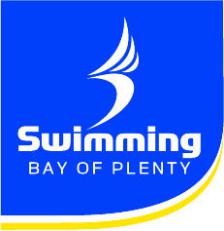 Swimming Bay of Plenty Clubs and Members are invited to submit nominations for the following BOP Awards to Swimming Bay of Plenty, P O Box 5084, Rotorua 3044 or via email to swimbopawards@gmail.com by 5pm 1st August.Nomination form for Norman Honour Award, Steve Hughes Award and Certificate of Recognition.Award Category (please select category for your nomination).	 Norman Honour AwardTo be awarded annually to any person, persons, group or club within the Region who has contributed exceptional service to swimming during the past season. Candidates can be nominated by any club within the Region, by any registered member or by the Regional Awards Committee. The nominee does not have to be a registered member of Swimming Bay of Plenty. 	 Steve Hughes AwardTo be awarded annually to a SBOP registered Official, registered Administrator or Registered Volunteer coach for exceptional service to swimming in the previous season. Candidates can be nominated by any club within the Region, by any registered member or by the Regional Awards Committee.	 Certificate of RecognitionAt the sole discretion of the Awards Committee, certificates of recognition may be granted to any person, persons, group or Club within the SBOP Region who has contributed exceptional service to any aspect of swimming during the past season or over a number of seasons. Nominations may be submitted by a member of any affiliated club within SBOP Region or any member of the Board. The nominee does not have to be a registered member of Swimming Bay of Plenty.Date of Nomination Nominators Details Nominator Contact Phone	           Contact Email Member Club  Nominees Details  Nominee Name Nominee Address Contact Phone              Contact Email Nominees Stratum ID   ( not required for Norman Honour Award or Certificate of Recognition.Nominees Club    ( not required for Norman Honour Award or Certificate of Recognition.Please noteThe qualifying period for awards is from 1 July of the previous year to 30 June of the currentyear. Please complete a separate nomination form for each nominee and category.A jpeg photo of the nominee must accompany all nominations. (minimum size 1Mb)Contribution to the SportCharacter, Diligence and Pool Side Etiquette Service/ Contribution to Swimming Performed by the nominee and the reasons as to why they are a worthy recipient for the award COMMENTS (Include any other activity not covered such as Educational, Coaching,Recreational work etc, in Club, Region, Inter-Region, or National spheres.